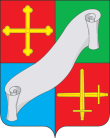             В соответствии с постановлением администрации Дзержинского района от 14.08.2013 № 1931 «Об утверждении  Порядка принятия решения о разработке муниципальных программ муниципального района «Дзержинский район», их формирования и реализации и Порядка проведения оценки эффективности реализации муниципальных программ муниципального района «Дзержинский район»             П О С Т А Н О В Л Я Ю:            1. Внести изменения в муниципальную программу «Развитие малого и среднего предпринимательства в муниципальном районе «Дзержинский район» на 2017 – 2021 годы», утвержденную постановлением администрации Дзержинского района                     от 30.12.2016 № 1193, изложив ее в новой редакции (прилагается).            2.   Постановление вступает в силу с момента его опубликования.Глава администрации Дзержинского района		  	             А.В. Пичугин	                   Приложение  								к постановлению администрации		                                                                                             Дзержинского района					  от «27» ноября 2017г.   № 1827МУНИЦИПАЛЬНАЯ ПРОГРАММА «РАЗВИТИЕ МАЛОГО И СРЕДНЕГО ПРЕДПРИНИМАТЕЛЬСТВА В МУНИЦИПАЛЬНОМ РАЙОНЕ «ДЗЕРЖИНСКИЙ РАЙОН» НА 2017 - 2021 ГОДЫ»ПАСПОРТ   Раздел 1. Общая характеристика сферы реализации муниципальной программы              Малый бизнес является  динамично развивающимся  сектором  экономики. Он обеспечивает трудовой занятостью более 31,9 % всех работающих на территории Дзержинского района – 5348  человек  (по состоянию на 01.01.2016 года).   Значительная  доля отгруженной продукции приходится на малое и среднее предпринимательство –  2985 млн. руб.,  - 17% в общем объеме отгруженной продукции предприятиями  и организациями района. Объем инвестиций малого бизнеса в собственное производство в 2017-2019 годах  составит  6351 млн. руб. Сравнительный анализ основных показателей малого и среднего предпринимательства за последние годы указывает на стабильно положительную динамику.                    В прогнозируемом периоде количество малых предприятий останется на уровне    290 - 300 единиц, численность занятых может увеличиться на 250 человек.               С 2017 года ожидается увеличение выручки малых предприятий за счет восстановления объемов добычи полезных ископаемых и наращивания объемов перерабатывающих производств. Лидером  по росту выручки  в 2016-2017 годах будет являться торговля.              По всем видам экономической деятельности темп роста показателя «Выручка» будет находиться на уровне 101-102%.           В Дзержинском районе большое внимание уделяется формированию благоприятной среды для развития малого и среднего предпринимательства. Создание предпосылок для занятия собственным бизнесом и последующая комплексная и системная поддержка являются необходимыми условиями для решения основных проблем, которые стоят перед малым  и средним предпринимательством в районе.           Развитие малого и среднего предпринимательства рассматривается как один из факторов экономического роста, являющегося главным регулятором занятости экономически активного населения, и оказывающим положительное влияние на рост денежных доходов населения и его социально-психологическое состояние.           Продолжение последовательной политики в вопросе поддержки и развития малого и среднего предпринимательства является необходимой составляющей для его устойчивого развития и увеличения вклада в экономику района.  1.1. Основные проблемы в сфере реализации муниципальной программы          Индикаторами создания благоприятных условий для развития малого и среднего предпринимательства в Дзержинском районе  стали тенденции роста численности людей, занятых в сфере предпринимательства, уровень среднемесячной заработной платы, объемы выпуска продукции (работ, услуг) малыми и средними предприятиями, повышение инвестиционной активности хозяйствующих субъектов.            Малые и средние предприятия работают во всех отраслях экономической деятельности. По данным Межрайонной ИФНС №2 по Калужской области в 2015 году насчитывалось 279 субъектов малого и среднего предпринимательства. Самыми распространенными видами экономической деятельности малых и средних предприятий района  являются оптовая и розничная торговля, предоставление услуг, а также операции с недвижимым имуществом и арендой. К третьему кварталу 2016 года количество занятых в малом и среднем предпринимательстве оценивается на уровне 5200 человек.   Малый и средний бизнес в силу незначительных объемов производства и недостаточной финансовой независимости наиболее подвержен влиянию негативных факторов, возникающих в экономике:  падение реализации товаров, рост цен на сырье, изменение      в налоговом законодательстве, что существенно увеличивает риски ведения бизнеса. В то же время он более мобилен, не требует больших издержек на жизнеобеспечение,                 и поэтому быстрее выходит из кризиса при создании благоприятной обстановки.  На становление и развитие малого и среднего предпринимательства серьезное влияние оказывает существующая в стране экономическая ситуация и связанные с ней общие проблемы.  Основными проблемами, сдерживающими развитие предпринимательства в районе, являются:    - отсутствие стартового капитала для организации предпринимательской деятельности;    - ограниченная доступность финансовых ресурсов, обусловленная сложностью получения внешнего финансирования для субъектов малого и среднего предпринимательства и высокой стоимостью банковских кредитов;    -  низкая доступность площадей (производственных, торговых, офисных) в связи    с постоянно возрастающей стоимостью аренды;   - большая степень изношенности оборудования и нехватка средств для приобретения нового;    - административные барьеры при осуществлении предпринимательской деятельности;    - ограниченный доступ субъектов малого и среднего предпринимательства к рынкам сбыта,    - недостаток высококвалифицированного персонала и компетенций в субъектах малого и среднего предпринимательства, в том числе компетенций управления бизнесом;   - недостаточно высокий уровень развития механизмов комплексной поддержки начинающих предпринимателей;   - растущие расходы на потребляемые энергоносители, что приводит к существенному росту себестоимости продукции и оказывает негативное воздействие на показатели эффективности деятельности всех видов предприятий.   Принятие настоящей Программы необходимо для устранения либо смягчения отрицательного влияния данных факторов.            Работа по развитию и поддержке малого предпринимательства ведется администрацией Дзержинского района  системно и целенаправленно, с применением комплексного подхода.             С целью обеспечения комплексного подхода к удовлетворению потребностей малого  и среднего бизнеса в финансовой, имущественной, информационной и иных видах поддержки в районе  действует инфраструктура поддержки предпринимательства - создан и регулярно проводит заседания Совет по малому и среднему предпринимательству при главе администрации Дзержинского района, в состав которого входят  представители органов местного самоуправления, предприниматели, представители объектов инфраструктуры поддержки малого и среднего предпринимательства.            Сложная для бизнеса процедура получения банковских кредитов и высокая процентная ставка за кредиты не способствуют преодолению ещё одного сдерживающего фактора развития субъектов малого и среднего предпринимательства - недостатка собственных финансовых средств, как на стадии становления, так и на стадии дальнейшего развития.             Для обеспечения доступности финансовых ресурсов для малых и средних предприятий Совет по малому и среднему предпринимательству привлекает для консультаций малого бизнеса кредитные организации.       Оказание информационной, консультационной  и кадровой  поддержки субъектам малого и среднего предпринимательства включает в себя мероприятия по организации и проведению семинаров, конференций, «круглых столов», конкурсов, выставок,  ярмарок; применение мер образовательной поддержки, направленной на облегчение доступа предпринимателей к услугам по переподготовке кадров; изданию информационно-справочных, методических и презентационных материалов, посвященных вопросам развития малого и среднего предпринимательства в Дзержинском районе.1.2. Приоритеты в сфере реализации муниципальной программы            Целью экономической политики, проводимой администрацией Дзержинского района, является создание эффективной экономики, обеспечивающей высокий уровень      и качество жизни населения. Важным инструментом достижения указанных целей является развитие предпринимательства, обеспечивающего экономический рост                 и занятость населения. Наиболее весомой поддержкой малого и среднего предпринимательства является финансовая поддержка. Приоритетным направлением поддержки является предоставление субсидии субъектами малого и среднего предпринимательства   на компенсацию затрат, связанных с приобретением оборудования и предоставление субсидий индивидуальным предпринимателям и юридическим лицам - производителям товаров, работ, услуг на возмещение расходов, связанных с началом предпринимательской деятельности.   Приоритетными направлениями развития малого и среднего предпринимательства в муниципальном районе являются:   - производство продукции с высокой добавленной стоимостью;   - производство продукции для нужд здравоохранения, образования и социальной защиты населения;   - производство продукции для нужд жилищно-коммунального хозяйства, оказание коммунальных и бытовых услуг;   - освоение местных полезных ископаемых;   -производство сельскохозяйственного сырья для перерабатывающей промышленности;   -производство товаров потребительского назначения, основанных на исторических и народных традициях, в сфере туризма;            Муниципальная программа «Развитие малого и среднего предпринимательства             в муниципальном районе «Дзержинский район» на 2017 - 2021 годы» (далее - Программа) разработана в соответствии с Федеральным законом от 24.07.2007 № 209-ФЗ «О развитии малого и среднего предпринимательства в Российской Федерации» и Законом Калужской области от 04.05.2009 № 543-03 «О развитии малого и среднего предпринимательства               в Калужской области».                                       Раздел 2. Основные цели и задачи Программы            Основными целями Программы являются:- создание благоприятных условий для устойчивого развития предпринимательства;- создание дополнительных рабочих мест;- расширение рынка товаров, работ, услуг.- оказание финансовой поддержки субъектам малого и среднего предпринимательства.            Для достижения поставленных целей требуется решить задачи по:- совершенствованию нормативной правовой базы, стимулирующей развитие малого                и среднего предпринимательства и рост налоговых поступлений от его деятельности;- развитию инфраструктуры поддержки малого и среднего предпринимательства;-обеспечению конкурентоспособности субъектов малого и среднего предпринимательства;-содействию продвижения  продукции малых предприятий на региональный                       и межрегиональный рынки, развитие выставочно-ярмарочной деятельности;- обеспечению занятости населения и стимулированию   самозанятости.- поддержке начинающих предпринимателей.            Объем финансирования мероприятий Программы составит  1 750 тыс. руб. на весь период реализации.                                 Раздел 3. Сроки и этапы реализации программы              Срок реализации Программы - 2017-2021 годыРаздел 4. Основные мероприятия и ресурсное обеспечение программы5. Ресурсное обеспечение программы         Финансирование муниципальной Программы осуществляется из бюджета муниципального района «Дзержинский район». Исполнение   мероприятий программы может осуществляться на условиях долевого софинансирования   из областного бюджета, что увеличит масштаб проводимых мероприятий и позволит привлечь дополнительные средства на реализацию  Программы. При реализации Программы, учитывая период ее реализации, возможно возникновение финансово - экономического риска, связанного с социально - экономическими факторами, инфляцией,  дефицитом бюджетных средств, ростом стоимости ресурсов на рынке капиталов  и др. В этом случае, объемы средств, необходимых для финансирования мероприятий Программы, уточняются,  и,  в случае необходимости,  вносятся  соответствующие предложения о внесении изменений в решение о бюджете муниципального района «Дзержинский район».6. Механизм реализации программы          Исполнителем Программы является отдел экономики администрации Дзержинского района, который обеспечивает взаимодействие участников Программы, анализ и обобщение результатов их деятельности. Отдел экономики обеспечивает исполнение программных мероприятий с соблюдением сроков и объемов бюджетного финансирования, предоставляет необходимую отчетность, несет ответственность за своевременное выполнение мероприятий Программы, разрабатывает нормативные правовые акты, необходимые для эффективной реализации мероприятий Программы. Порядок и условия предоставления субсидий субъектам малого и среднего предпринимательства  устанавливаются нормативными правовыми актами администрации Дзержинского района. 7. Ожидаемые результаты реализации программы         В результате реализации мероприятий, запланированных Программой, ожидается увеличение предприятий малого и среднего бизнеса к окончанию 2021 года до                 322 единиц  (103,2%) , при этом средняя заработная плата на предприятиях   составит    18,5 тыс. руб.  (108,6 %) к началу реализации Программы.                                                        КАЛУЖСКАЯ ОБЛАСТЬ                                                             АДМИНИСТРАЦИЯ                                         (исполнительно - распорядительный орган)                          МУНИЦИПАЛЬНОГО РАЙОНА «ДЗЕРЖИНСКИЙ РАЙОН»                                                     П О С Т А Н О В Л Е Н И Е«27» ноября 2017г.                                    г. Кондрово                                              № 1827                                                        КАЛУЖСКАЯ ОБЛАСТЬ                                                             АДМИНИСТРАЦИЯ                                         (исполнительно - распорядительный орган)                          МУНИЦИПАЛЬНОГО РАЙОНА «ДЗЕРЖИНСКИЙ РАЙОН»                                                     П О С Т А Н О В Л Е Н И Е«27» ноября 2017г.                                    г. Кондрово                                              № 1827                                                        КАЛУЖСКАЯ ОБЛАСТЬ                                                             АДМИНИСТРАЦИЯ                                         (исполнительно - распорядительный орган)                          МУНИЦИПАЛЬНОГО РАЙОНА «ДЗЕРЖИНСКИЙ РАЙОН»                                                     П О С Т А Н О В Л Е Н И Е«27» ноября 2017г.                                    г. Кондрово                                              № 1827                                                        КАЛУЖСКАЯ ОБЛАСТЬ                                                             АДМИНИСТРАЦИЯ                                         (исполнительно - распорядительный орган)                          МУНИЦИПАЛЬНОГО РАЙОНА «ДЗЕРЖИНСКИЙ РАЙОН»                                                     П О С Т А Н О В Л Е Н И Е«27» ноября 2017г.                                    г. Кондрово                                              № 1827О внесении  изменений в муниципальную программу «Развитие малого и среднего предпринимательства в муниципальном районе «Дзержинский район» на 2017 – 2021 годы», утвержденную постановлением администрации Дзержинского района    от 30.12.2016 № 1193О внесении  изменений в муниципальную программу «Развитие малого и среднего предпринимательства в муниципальном районе «Дзержинский район» на 2017 – 2021 годы», утвержденную постановлением администрации Дзержинского района    от 30.12.2016 № 1193О внесении  изменений в муниципальную программу «Развитие малого и среднего предпринимательства в муниципальном районе «Дзержинский район» на 2017 – 2021 годы», утвержденную постановлением администрации Дзержинского района    от 30.12.2016 № 1193Заказчик муниципальной программыАдминистрация Дзержинского районаАдминистрация Дзержинского районаАдминистрация Дзержинского районаАдминистрация Дзержинского районаАдминистрация Дзержинского районаАдминистрация Дзержинского районаАдминистрация Дзержинского районаАдминистрация Дзержинского районаАдминистрация Дзержинского районаОтветственный исполнитель программыОтдел экономики администрации Дзержинского районаОтдел экономики администрации Дзержинского районаОтдел экономики администрации Дзержинского районаОтдел экономики администрации Дзержинского районаОтдел экономики администрации Дзержинского районаОтдел экономики администрации Дзержинского районаОтдел экономики администрации Дзержинского районаОтдел экономики администрации Дзержинского районаОтдел экономики администрации Дзержинского районаСоисполнители муниципальной программыСубъекты малого и среднего предпринимательства, определяемые на конкурсной основеСубъекты малого и среднего предпринимательства, определяемые на конкурсной основеСубъекты малого и среднего предпринимательства, определяемые на конкурсной основеСубъекты малого и среднего предпринимательства, определяемые на конкурсной основеСубъекты малого и среднего предпринимательства, определяемые на конкурсной основеСубъекты малого и среднего предпринимательства, определяемые на конкурсной основеСубъекты малого и среднего предпринимательства, определяемые на конкурсной основеСубъекты малого и среднего предпринимательства, определяемые на конкурсной основеСубъекты малого и среднего предпринимательства, определяемые на конкурсной основеЦель программыСоздание условий для развития малого и среднего предпринимательства как источника формирования новых рабочих мест и пополнения бюджета Дзержинского районаСоздание условий для развития малого и среднего предпринимательства как источника формирования новых рабочих мест и пополнения бюджета Дзержинского районаСоздание условий для развития малого и среднего предпринимательства как источника формирования новых рабочих мест и пополнения бюджета Дзержинского районаСоздание условий для развития малого и среднего предпринимательства как источника формирования новых рабочих мест и пополнения бюджета Дзержинского районаСоздание условий для развития малого и среднего предпринимательства как источника формирования новых рабочих мест и пополнения бюджета Дзержинского районаСоздание условий для развития малого и среднего предпринимательства как источника формирования новых рабочих мест и пополнения бюджета Дзержинского районаСоздание условий для развития малого и среднего предпринимательства как источника формирования новых рабочих мест и пополнения бюджета Дзержинского районаСоздание условий для развития малого и среднего предпринимательства как источника формирования новых рабочих мест и пополнения бюджета Дзержинского районаСоздание условий для развития малого и среднего предпринимательства как источника формирования новых рабочих мест и пополнения бюджета Дзержинского районаЗадачи программы- формирование инфраструктуры поддержки малого и среднего предпринимательства;- оказание  финансовой поддержки субъектам малого и среднего предпринимательства  на закупку оборудования для ведения производственной деятельности;- совершенствование информационной поддержки субъектов малого и среднего предпринимательства и повышение их профессионального образования;- популяризация предпринимательской деятельности;-обеспечение взаимодействия  бизнес - сообщества, объектов инфраструктуры поддержки предпринимательства  с органами местного самоуправления. - формирование инфраструктуры поддержки малого и среднего предпринимательства;- оказание  финансовой поддержки субъектам малого и среднего предпринимательства  на закупку оборудования для ведения производственной деятельности;- совершенствование информационной поддержки субъектов малого и среднего предпринимательства и повышение их профессионального образования;- популяризация предпринимательской деятельности;-обеспечение взаимодействия  бизнес - сообщества, объектов инфраструктуры поддержки предпринимательства  с органами местного самоуправления. - формирование инфраструктуры поддержки малого и среднего предпринимательства;- оказание  финансовой поддержки субъектам малого и среднего предпринимательства  на закупку оборудования для ведения производственной деятельности;- совершенствование информационной поддержки субъектов малого и среднего предпринимательства и повышение их профессионального образования;- популяризация предпринимательской деятельности;-обеспечение взаимодействия  бизнес - сообщества, объектов инфраструктуры поддержки предпринимательства  с органами местного самоуправления. - формирование инфраструктуры поддержки малого и среднего предпринимательства;- оказание  финансовой поддержки субъектам малого и среднего предпринимательства  на закупку оборудования для ведения производственной деятельности;- совершенствование информационной поддержки субъектов малого и среднего предпринимательства и повышение их профессионального образования;- популяризация предпринимательской деятельности;-обеспечение взаимодействия  бизнес - сообщества, объектов инфраструктуры поддержки предпринимательства  с органами местного самоуправления. - формирование инфраструктуры поддержки малого и среднего предпринимательства;- оказание  финансовой поддержки субъектам малого и среднего предпринимательства  на закупку оборудования для ведения производственной деятельности;- совершенствование информационной поддержки субъектов малого и среднего предпринимательства и повышение их профессионального образования;- популяризация предпринимательской деятельности;-обеспечение взаимодействия  бизнес - сообщества, объектов инфраструктуры поддержки предпринимательства  с органами местного самоуправления. - формирование инфраструктуры поддержки малого и среднего предпринимательства;- оказание  финансовой поддержки субъектам малого и среднего предпринимательства  на закупку оборудования для ведения производственной деятельности;- совершенствование информационной поддержки субъектов малого и среднего предпринимательства и повышение их профессионального образования;- популяризация предпринимательской деятельности;-обеспечение взаимодействия  бизнес - сообщества, объектов инфраструктуры поддержки предпринимательства  с органами местного самоуправления. - формирование инфраструктуры поддержки малого и среднего предпринимательства;- оказание  финансовой поддержки субъектам малого и среднего предпринимательства  на закупку оборудования для ведения производственной деятельности;- совершенствование информационной поддержки субъектов малого и среднего предпринимательства и повышение их профессионального образования;- популяризация предпринимательской деятельности;-обеспечение взаимодействия  бизнес - сообщества, объектов инфраструктуры поддержки предпринимательства  с органами местного самоуправления. - формирование инфраструктуры поддержки малого и среднего предпринимательства;- оказание  финансовой поддержки субъектам малого и среднего предпринимательства  на закупку оборудования для ведения производственной деятельности;- совершенствование информационной поддержки субъектов малого и среднего предпринимательства и повышение их профессионального образования;- популяризация предпринимательской деятельности;-обеспечение взаимодействия  бизнес - сообщества, объектов инфраструктуры поддержки предпринимательства  с органами местного самоуправления. - формирование инфраструктуры поддержки малого и среднего предпринимательства;- оказание  финансовой поддержки субъектам малого и среднего предпринимательства  на закупку оборудования для ведения производственной деятельности;- совершенствование информационной поддержки субъектов малого и среднего предпринимательства и повышение их профессионального образования;- популяризация предпринимательской деятельности;-обеспечение взаимодействия  бизнес - сообщества, объектов инфраструктуры поддержки предпринимательства  с органами местного самоуправления. Целевые индикаторы программыНаименование показателяЕд. изм2015факт2016прогнозЗначение показателяЗначение показателяЗначение показателяЗначение показателяЗначение показателяЦелевые индикаторы программыНаименование показателяЕд. изм2015факт2016прогноз20172018201920202021Целевые индикаторы программы- количество субъектов малого и среднего предпринимательства;Ед.279282286292302312322Целевые индикаторы программы- темп роста субъектов малого и среднего предпринимательства;%97,2101,1101,4102,1103,4103,3103,2Целевые индикаторы программыСреднесписочная численность работников, занятых усубъектов малого и среднего предпринимательстваЕд.5348516852365349544954995549Целевые индикаторы программыСредняя заработная плата одного работника списочного состава на малых предприятияхРуб16369,816664,717047,717443,917910,818210,018510,0Сроки реализации программы2017-2021 годы2017-2021 годы2017-2021 годы2017-2021 годы2017-2021 годы2017-2021 годы2017-2021 годы2017-2021 годы2017-2021 годыОбъемы и источники финансирования ПрограммыИз бюджета муниципального района «Дзержинский район» всего – 1925 тыс. рублей, в том числе:на 2017 год – 350 тыс. рублей,на 2018 год – 350 тыс. рублей,на 2019 год – 350 тыс. рублей, на 2020 год – 350 тыс. рублей, на 2021 год – 350 тыс. рублейИз бюджета муниципального района «Дзержинский район» всего – 1925 тыс. рублей, в том числе:на 2017 год – 350 тыс. рублей,на 2018 год – 350 тыс. рублей,на 2019 год – 350 тыс. рублей, на 2020 год – 350 тыс. рублей, на 2021 год – 350 тыс. рублейИз бюджета муниципального района «Дзержинский район» всего – 1925 тыс. рублей, в том числе:на 2017 год – 350 тыс. рублей,на 2018 год – 350 тыс. рублей,на 2019 год – 350 тыс. рублей, на 2020 год – 350 тыс. рублей, на 2021 год – 350 тыс. рублейИз бюджета муниципального района «Дзержинский район» всего – 1925 тыс. рублей, в том числе:на 2017 год – 350 тыс. рублей,на 2018 год – 350 тыс. рублей,на 2019 год – 350 тыс. рублей, на 2020 год – 350 тыс. рублей, на 2021 год – 350 тыс. рублейИз бюджета муниципального района «Дзержинский район» всего – 1925 тыс. рублей, в том числе:на 2017 год – 350 тыс. рублей,на 2018 год – 350 тыс. рублей,на 2019 год – 350 тыс. рублей, на 2020 год – 350 тыс. рублей, на 2021 год – 350 тыс. рублейИз бюджета муниципального района «Дзержинский район» всего – 1925 тыс. рублей, в том числе:на 2017 год – 350 тыс. рублей,на 2018 год – 350 тыс. рублей,на 2019 год – 350 тыс. рублей, на 2020 год – 350 тыс. рублей, на 2021 год – 350 тыс. рублейИз бюджета муниципального района «Дзержинский район» всего – 1925 тыс. рублей, в том числе:на 2017 год – 350 тыс. рублей,на 2018 год – 350 тыс. рублей,на 2019 год – 350 тыс. рублей, на 2020 год – 350 тыс. рублей, на 2021 год – 350 тыс. рублейИз бюджета муниципального района «Дзержинский район» всего – 1925 тыс. рублей, в том числе:на 2017 год – 350 тыс. рублей,на 2018 год – 350 тыс. рублей,на 2019 год – 350 тыс. рублей, на 2020 год – 350 тыс. рублей, на 2021 год – 350 тыс. рублейИз бюджета муниципального района «Дзержинский район» всего – 1925 тыс. рублей, в том числе:на 2017 год – 350 тыс. рублей,на 2018 год – 350 тыс. рублей,на 2019 год – 350 тыс. рублей, на 2020 год – 350 тыс. рублей, на 2021 год – 350 тыс. рублейОжидаемые результаты реализации программы- увеличение количества субъектов малого и среднего предпринимательства; - рост численности населения, занятого в сфере малого и среднего предпринимательства; - рост   заработной платы  одного работника списочного состава на малых и средних предприятиях. - увеличение количества субъектов малого и среднего предпринимательства; - рост численности населения, занятого в сфере малого и среднего предпринимательства; - рост   заработной платы  одного работника списочного состава на малых и средних предприятиях. - увеличение количества субъектов малого и среднего предпринимательства; - рост численности населения, занятого в сфере малого и среднего предпринимательства; - рост   заработной платы  одного работника списочного состава на малых и средних предприятиях. - увеличение количества субъектов малого и среднего предпринимательства; - рост численности населения, занятого в сфере малого и среднего предпринимательства; - рост   заработной платы  одного работника списочного состава на малых и средних предприятиях. - увеличение количества субъектов малого и среднего предпринимательства; - рост численности населения, занятого в сфере малого и среднего предпринимательства; - рост   заработной платы  одного работника списочного состава на малых и средних предприятиях. - увеличение количества субъектов малого и среднего предпринимательства; - рост численности населения, занятого в сфере малого и среднего предпринимательства; - рост   заработной платы  одного работника списочного состава на малых и средних предприятиях. - увеличение количества субъектов малого и среднего предпринимательства; - рост численности населения, занятого в сфере малого и среднего предпринимательства; - рост   заработной платы  одного работника списочного состава на малых и средних предприятиях. - увеличение количества субъектов малого и среднего предпринимательства; - рост численности населения, занятого в сфере малого и среднего предпринимательства; - рост   заработной платы  одного работника списочного состава на малых и средних предприятиях. - увеличение количества субъектов малого и среднего предпринимательства; - рост численности населения, занятого в сфере малого и среднего предпринимательства; - рост   заработной платы  одного работника списочного состава на малых и средних предприятиях. № п/пНаименование мероприятияСроки реализацииИсточник финансированияСумма расходов (тыс. руб.)в том числе по годамв том числе по годамв том числе по годамв том числе по годамв том числе по годамв том числе по годамв том числе по годамв том числе по годамв том числе по годамв том числе по годамв том числе по годамИсполнитель№ п/пНаименование мероприятияСроки реализацииИсточник финансированияСумма расходов (тыс. руб.)20172018201820182018201920202021202120212021Исполнитель1234567777891010101011Раздел 1. Совершенствование нормативной правовой базы в сфере регулирования малого и среднего предпринимательстваРаздел 1. Совершенствование нормативной правовой базы в сфере регулирования малого и среднего предпринимательстваРаздел 1. Совершенствование нормативной правовой базы в сфере регулирования малого и среднего предпринимательстваРаздел 1. Совершенствование нормативной правовой базы в сфере регулирования малого и среднего предпринимательстваРаздел 1. Совершенствование нормативной правовой базы в сфере регулирования малого и среднего предпринимательстваРаздел 1. Совершенствование нормативной правовой базы в сфере регулирования малого и среднего предпринимательстваРаздел 1. Совершенствование нормативной правовой базы в сфере регулирования малого и среднего предпринимательстваРаздел 1. Совершенствование нормативной правовой базы в сфере регулирования малого и среднего предпринимательстваРаздел 1. Совершенствование нормативной правовой базы в сфере регулирования малого и среднего предпринимательстваРаздел 1. Совершенствование нормативной правовой базы в сфере регулирования малого и среднего предпринимательстваРаздел 1. Совершенствование нормативной правовой базы в сфере регулирования малого и среднего предпринимательстваРаздел 1. Совершенствование нормативной правовой базы в сфере регулирования малого и среднего предпринимательстваРаздел 1. Совершенствование нормативной правовой базы в сфере регулирования малого и среднего предпринимательстваРаздел 1. Совершенствование нормативной правовой базы в сфере регулирования малого и среднего предпринимательстваРаздел 1. Совершенствование нормативной правовой базы в сфере регулирования малого и среднего предпринимательстваРаздел 1. Совершенствование нормативной правовой базы в сфере регулирования малого и среднего предпринимательстваРаздел 1. Совершенствование нормативной правовой базы в сфере регулирования малого и среднего предпринимательства1.1Утверждение   Стандарта развития малого и среднего предпринимательства в муниципальном образовании МР «Дзержинский район 2017 - 2021Финансирование не требуется------------Отдел экономики администрации Дзержинского района1.2Утверждение Инвестиционной декларации Дзержинского район 2017 - 2021Финансирование не требуется------------Отдел экономики администрации Дзержинского района1.3Ведение реестра   субъектов малого и среднего предпринимательства – получателей  поддержки, оказываемой администрацией Дзержинского района. 2017 - 2021Финансирование не требуется------------Отдел экономики администрации Дзержинского районаИтого по разделу 1:Раздел 2. Финансовая и имущественная поддержка субъектов малого и среднего предпринимательстваРаздел 2. Финансовая и имущественная поддержка субъектов малого и среднего предпринимательстваРаздел 2. Финансовая и имущественная поддержка субъектов малого и среднего предпринимательстваРаздел 2. Финансовая и имущественная поддержка субъектов малого и среднего предпринимательстваРаздел 2. Финансовая и имущественная поддержка субъектов малого и среднего предпринимательстваРаздел 2. Финансовая и имущественная поддержка субъектов малого и среднего предпринимательстваРаздел 2. Финансовая и имущественная поддержка субъектов малого и среднего предпринимательстваРаздел 2. Финансовая и имущественная поддержка субъектов малого и среднего предпринимательстваРаздел 2. Финансовая и имущественная поддержка субъектов малого и среднего предпринимательстваРаздел 2. Финансовая и имущественная поддержка субъектов малого и среднего предпринимательстваРаздел 2. Финансовая и имущественная поддержка субъектов малого и среднего предпринимательстваРаздел 2. Финансовая и имущественная поддержка субъектов малого и среднего предпринимательстваРаздел 2. Финансовая и имущественная поддержка субъектов малого и среднего предпринимательстваРаздел 2. Финансовая и имущественная поддержка субъектов малого и среднего предпринимательстваРаздел 2. Финансовая и имущественная поддержка субъектов малого и среднего предпринимательстваРаздел 2. Финансовая и имущественная поддержка субъектов малого и среднего предпринимательстваРаздел 2. Финансовая и имущественная поддержка субъектов малого и среднего предпринимательства2.1Предоставление субсидий субъектам малого и среднего предпринимательства на компенсацию затрат, связанных с приобретением оборудования2017 - 2021Бюджет муниципального района «Дзержинский район» (далее – Бюджет МР)1 250250250250250250250250250250250250Администрация Дзержинского района2.1Предоставление субсидий субъектам малого и среднего предпринимательства на компенсацию затрат, связанных с приобретением оборудования2017 – 2021 Бюджет Калужской области2.2Предоставление субсидий индивидуальным предпринимателям и юридическим лицам – производителям товаров, работ, услуг на возмещение расходов, связанных с началом предпринимательской деятельности2017 - 2021Бюджет МР500100100100100100100100100100100100Администрация Дзержинского районаИтого по разделу 2:Бюджет МР1 750350350350350350350350350350350350Раздел 3. Обеспечение консультационной, организационно – методической и информационной поддержки предпринимательской деятельностиРаздел 3. Обеспечение консультационной, организационно – методической и информационной поддержки предпринимательской деятельностиРаздел 3. Обеспечение консультационной, организационно – методической и информационной поддержки предпринимательской деятельностиРаздел 3. Обеспечение консультационной, организационно – методической и информационной поддержки предпринимательской деятельностиРаздел 3. Обеспечение консультационной, организационно – методической и информационной поддержки предпринимательской деятельностиРаздел 3. Обеспечение консультационной, организационно – методической и информационной поддержки предпринимательской деятельностиРаздел 3. Обеспечение консультационной, организационно – методической и информационной поддержки предпринимательской деятельностиРаздел 3. Обеспечение консультационной, организационно – методической и информационной поддержки предпринимательской деятельностиРаздел 3. Обеспечение консультационной, организационно – методической и информационной поддержки предпринимательской деятельностиРаздел 3. Обеспечение консультационной, организационно – методической и информационной поддержки предпринимательской деятельностиРаздел 3. Обеспечение консультационной, организационно – методической и информационной поддержки предпринимательской деятельностиРаздел 3. Обеспечение консультационной, организационно – методической и информационной поддержки предпринимательской деятельностиРаздел 3. Обеспечение консультационной, организационно – методической и информационной поддержки предпринимательской деятельностиРаздел 3. Обеспечение консультационной, организационно – методической и информационной поддержки предпринимательской деятельностиРаздел 3. Обеспечение консультационной, организационно – методической и информационной поддержки предпринимательской деятельностиРаздел 3. Обеспечение консультационной, организационно – методической и информационной поддержки предпринимательской деятельностиРаздел 3. Обеспечение консультационной, организационно – методической и информационной поддержки предпринимательской деятельности3.1Оказание информационной, консультационной поддержки субъектам малого и среднего бизнеса, проведение конференций, советов по актуальным вопросам предпринимательства.2017 – 2021Финансирование не требуетсяОтдел экономики администрации Дзержинского района3.2Освещение и популяризация роли предпринимательства, методов и форм поддержки, направленных на создание благоприятного предпринимательского климата, развитие механизмов и способов информирования субъектов малого и среднего предпринимательства2017 - 2021Финансирование не требуетсяОтдел экономики администрации Дзержинского района3.3Размещение актуальной информации  для поддержки малого и среднего предпринимательства на сайте администрации Дзержинского района 2017 - 2021Финансирование не требуетсяОтдел экономики администрации Дзержинского района3.4Вовлечение  субъектов  малого и среднего предпринимательств  в выставках, ярмарках 2017 – 2021Финансирование не требуетсяОтдел экономики администрации Дзержинского района 3.5Развитие и обеспечение деятельности центра поддержки субъектов малого и среднего предпринимательства 2017 – 2021Финансирование не требуетсяООО «Фирма «РИЭЛТ»3.6Проведение заседаний Совета по малому и среднему предпринимательству при главе администрации района по обсуждению наиболее актуальных вопросов ведения бизнеса.2017 – 2021Финансирование не требуетсяОтдел экономики администрации Дзержинского района3.7Проведение опросов и исследований по вопросам экономического развития малого и среднего бизнеса2017 – 2021Финансирование не требуетсяОтдел экономики администрации Дзержинского района3.8Консультирование по вопросам кредитования субъектов малого и среднего предпринимательства2017 – 2021Финансирование не требуетсяОтдел экономики администрации Дзержинского района3.9Привлечение субъектов малого и среднего бизнеса к участию в размещении заказов на поставки товаров, выполнение работ, услуг для государственных и муниципальных нужд.2017 – 2021Финансирование не требуетсяОтдел экономики администрации Дзержинского районаИтого по разделу 3:Всего по Программе:Бюджет МР1 750350350350350350350350350350350350